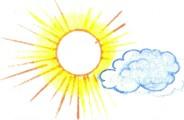 Козлёнок Мармеладик подошёл к цыплёнку Фью и стал прощаться.—  А куда ты уезжаешь? — спросил цыплёнок.—  К бабушке в деревню. На все летние ме-ме-меся-цы. Смотри не забывай меня. А эту книжку с картин­ками я дарю тебе на память. Бери! Будешь читать — и время пролетит незаме-метно...—   Ладно... — сказал цыплёнок. — Только я не знал, что ты уезжаешь, и никакого подарка тебе не приготовил. Что же тебе подарить, Мармеладик?Задумался Фью, а потом говорит: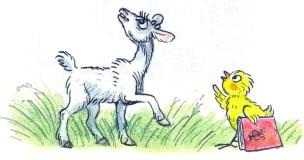 —  Я дарю тебе на память... солнышко...—  Солнышко? — удивился козлёнок.—  Солнышко. Обыкновенное. Которое в небе горит. Ты посмотришь в деревне на солнышко — и меня вспомнишь!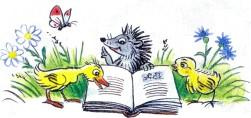 Иллюстрации В.Сутеева.